Jei versijos skirtingomis kalbomis nesutampa, pirmenybė teikiama versijai anglų kalba.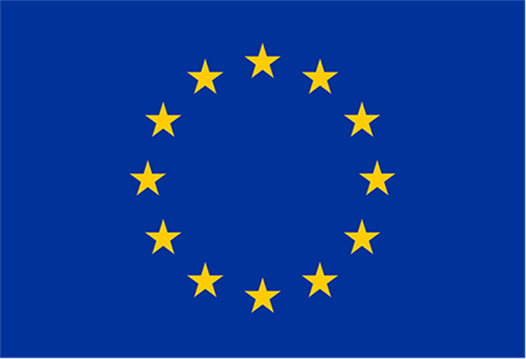 Piliečių, lygybės, teisių ir vertybių programa (CERV)Kvietimas teikti pasiūlymus Miestų partnerystė ir miestų tinklai(CERV-2022-CITIZENS-TOWN: CERV-2022-TOWN-TT, CERV-2022-TOWN-NT)1.0 versija2021 m. lapkričio 16 d.KVIETIMAS TEIKTI PASIŪLYMUS TURINYS0.	Introduction	51.	Background	62.	Objectives — Themes and priorities — Activities that can be funded — Expected impact	6Objectives	6Themes and priorities (scope)	7Objectives	8Themes and priorities (scope)	8Activities that can be funded (scope)	9Expected impact	93.	Available budget	104.	Timetable and deadlines	105.	Admissibility and documents	106.	Eligibility	11Eligible participants (eligible countries)	12Consortium composition	14Eligible activities	14Geographic location (target countries)	14Duration	14Ethics and EU values	157.	Financial and operational capacity and exclusion	15Financial capacity	15Operational capacity	16Exclusion	168.	Evaluation and award procedure	179.	Award criteria	1810.	Legal and financial set-up of the Grant Agreements	19Starting date and project duration	19Milestones and deliverables	19Form of grant, funding rate and maximum grant amount	20Budget categories and cost eligibility rules	20Reporting and payment arrangements	20Prefinancing guarantees	21Certificates	21Liability regime for recoveries	21Provisions concerning the project implementation	22Other specificities	22Non-compliance and breach of contract	2211.	How to submit an application	2212.	Help	2313.	Important	25ĮžangaTai kvietimas teikti pasiūlymus dėl ES dotacijų veiksmams piliečių aktyvumo ir dalyvavimo srityje pagal Piliečių, lygybės, teisių ir vertybių programą (CERV). ES finansavimo programos reguliavimo sistema išdėstyta šiuose teisės aktuose:Reglamentas 2018/1046 (ES finansinis reglamentas);pagrindinis aktas (CERV Reglamentas 2021/692).Šis kvietimas vykdomas pagal 2021–2022 m. darbo programą ir jį valdys ​Europos švietimo ir kultūros vykdomoji įstaiga (EACEA) (toliau – Europos švietimo ir kultūros vykdomoji įstaiga).Kvietimas teikti pasiūlymus apima šias temas:CERV-2022-CITIZENS-TOWN-TT (1 tema) — Miestų partnerystėCERV-2022-CITIZENS-TOWN-NT (2 tema) — Miestų tinklaiKiekviena projekto paraiška, pateikta pagal šį kvietimą teikti pasiūlymus, privalo apimti tik vieną iš šių temų. Pareiškėjai, kurie nori pateikti paraišką daugiau nei viena tema, privalo pateikti atskirą pasiūlymą pagal kiekvieną temą.Siūlome atidžiai perskaityti kvietimo teikti pasiūlymus dokumentus, ypač šį kvietimo teikti pasiūlymus dokumentą, susitarimo dėl dotacijos pavyzdį, ES finansavimo ir konkursų portalo elektroninį vadovą ir ES dotacijos AGA – Anotuotą susitarimą dėl dotacijos.Šiuose dokumentuose pateikti paaiškinimai ir atsakymai į klausimus, kurie jums gali kilti rengiant paraišką: kvietimo teikti pasiūlymus dokumente išdėstyta: kvietimo aplinkybės, tikslai, apimtis ir veikla, kuri gali būti finansuojama, ir numatomi rezultatai (1 ir 2 skirsniai);tvarkaraštis ir turimas biudžetas (3 ir 4 skirsniai); priimtinumas ir atitikties reikalavimams sąlygos (įskaitant privalomus dokumentus, 5 ir 6 skirsniai);finansiniai ir veiklos pajėgumai bei draudimas (7 skirsnis);vertinimo ir dotacijos skyrimo procedūra (8 skirsnis);skyrimo kriterijai (9 skirsnis); teisinė ir finansinė susitarimų dėl dotacijos struktūra (10 skirsnis);kaip pateikti paraišką (11 skirsnis);elektroniniame vadove išdėstyta: pasiūlymų registravimo ir pateikimo internetu ES finansavimo ir konkursų portale (toliau – Portalas) procedūros; paraiškos rengimo rekomendacijos;Anotuotame susitarime dėl dotacijos (AGA) išdėstyta:išsamios pastabos apie visų susitarimo dėl dotacijos nuostatų, kurias turėsite pasirašyti norėdami gauti dotaciją (įskaitant išlaidų tinkamumą finansuoti, mokėjimų grafiką, papildomas prievoles ir kt.). Taip pat raginame apsilankyti programos „Europa piliečiams“ projektų rezultatų interneto svetainėje, Teisių, lygybės ir pilietiškumo programos rezultatų tinklalapyje ir saugykloje „Daphne Toolkit“, kad susipažintumėte su anksčiau finansuotų projektų sąrašu. Pagrindiniai faktaiPiliečių, lygybės, teisių ir vertybių programa finansuojamas piliečių dalyvavimas, visų lygybė ir teisių bei ES vertybių įgyvendinimas. Piliečių, lygybės, teisių ir vertybių programa (toliau – programa) sujungia ankstesnę teisių, lygybės ir pilietiškumo programą ir ankstesnę programą „Europa piliečiams“.Programa skatinama keistis informacija tarp žmonių iš įvairių valstybių, stiprinamas tarpusavio supratimas ir tolerancija, suteikiama galimybė praplėsti akiratį ir ugdyti priklausymo Europai ir Europos tapatybės jausmą pasitelkiant miestų partnerystę ir miestų tinklus. Nors programa išlaikomas principas „iš apačios į viršų“, ja taip pat suteikiama galimybė daugiausia dėmesio skirti ES prioritetams, visų pirma miestų tinklams. Ja siekiama, pavyzdžiui, pagerinti piliečių žinias apie ES pagrindinių teisių chartiją, prisidėti prie didesnio rinkėjų aktyvumo ir įtraukaus kandidatavimo Europos Parlamento rinkimuose, didinti informuotumą apie diskriminaciją, rasizmą ir jų pasekmes.Šiuo kvietimu teikti pasiūlymus siekiama paremti tokias politikos iniciatyvas: Europos demokratijos veiksmų planą, ES romų lygybės, įtraukties ir dalyvavimo strateginį planą, Pagrindinių teisių chartijos taikymo ES stiprinimo strategiją, 2020 m. ES pilietybės ataskaitą. Tikslai — Temos ir prioritetai — Veikla, kuri gali būti finansuojama — Numatomas poveikisCERV-2022-CITIZENS-TOWN-TT – Miestų partnerystėTikslai: skatinti keistis informacija tarp žmonių iš įvairių valstybių;suteikti piliečiams galimybę susipažinti su Europos Sąjungos kultūrų įvairove ir suprasti, kad Europos vertybės ir kultūros paveldas yra bendros ateities pagrindas; užtikrinti taikius europiečių santykius ir aktyvų jų dalyvavimą vietos lygmeniu;stiprinti Europos Sąjungos piliečių tarpusavio supratimą ir draugystę;skatinti savivaldybių bendradarbiavimą ir keitimąsi gerąja patirtimi;remti gerą vietos valdymą ir stiprinti vietos ir regionų valdžios institucijų vaidmenį Europos integracijos procese.Tikimasi, kad miestų partnerystės projektuose atsispindės naujas, į piliečius orientuotas, lygybę skatinantis, į ateitį orientuotas ir konstruktyvus Europos naratyvas, kuris būtų patrauklesnis visų pirma jaunajai kartai. Projektai gali būti pagrįsti konsultacijų su piliečiais rezultatais ir gali paskatinti diskusijas apie konkrečius būdus, kaip kurti demokratiškesnę Europą, suteikti piliečiams galimybę atnaujinti ryšius su ES ir išsiugdyti stipresnį atsakomybės už Europos projektą jausmą.Temos ir prioritetai (apimtis)Informuotumo apie Europos kultūrinės ir kalbinės aplinkos turtingumą didinimasPrograma prisidedama prie tarpkultūrinio dialogo skatinimo suburiant skirtingų tautybių ir kalbų žmones ir suteikiant jiems galimybę dalyvauti bendroje veikloje. Šiame kontekste miestų partnerystės projektais turėtų būti didinamas informuotumas apie Europos kultūrinės ir kalbinės aplinkos turtingumą ir skatinamas abipusis supratimas ir tolerancija, taip prisidedant prie pagarbios, dinamiškos ir daugialypės Europos tapatybės kūrimo ir pagarbos bendroms vertybėms, demokratijai ir pagrindinėms teisėms. Informuotumo apie solidarumu grindžiamo Europos integracijos proceso stiprinimo svarbą didinimasEuropos Sąjunga grindžiama solidarumu: solidarumu tarp jos piliečių, tarpvalstybiniu solidarumu tarp valstybių narių ir solidarumu vykdant paramos veiksmus Europos Sąjungoje ir už jos ribų. Solidarumas yra bendra vertybė, kuria kuriama sanglauda ir atliepiama į visuomenėje kylančius sunkumus. Miestų partnerystės projektai turėtų padėti įveikti nacionalinį suvokimą, skatinant abipusį supratimą ir kuriant forumus, kuriuose būtų galima konstruktyviai aptarti bendrus sprendimus. Jų tikslas turėtų būti informuotumo apie solidarumu ir bendromis vertybėmis grindžiamo Europos integracijos proceso stiprinimo svarbą didinimas.Stiprinti priklausymo Europai jausmą skatinant diskusijas apie Europos ateitį Miestų partnerystės projektais turėtų būti sudaroma galimybė piliečiams pareikšti savo nuomonę apie tai, kokios Europos jie nori. Pagal miestų partnerystės programą remiamos diskusijos turėtų būti grindžiamos konkrečiais Europos Sąjungos pasiekimais ir iš istorijos įgyta patirtimi. Tokios diskusijos taip pat turėtų atspindėti dabartines tendencijas ir suteikti galimybę dalyviams kvestionuoti euroskepticizmą ir siūlyti galimus veiksmus, kurių Europos Sąjunga galėtų imtis, kad ugdytų priklausymo Europai jausmą, padėtų suprasti Europos Sąjungos naudą ir stiprintų ES socialinę ir politinę sanglaudą. Savivaldybės partnerės raginamos atsižvelgti į Konferencijos dėl Europos ateities tikslus. Be to, diskusijomis turėtų būti skatinama demokratinė keitimosi informacija kultūra, pagal kurią vienodai vertinama visų dalyvių nuomonė, nepriklausomai nuo jų lyties, amžiaus ar etninės kilmės.COVID-19 pandemijos poveikio vietos bendruomenėms apsvarstymasCOVID-19 pandemija turėjo įtakos mūsų demokratijų ir piliečių dalyvavimo veikimo būdams. Dėl būtinybės užkirsti kelią užkrato plitimui buvo įvesti griežti asmeninės ir kolektyvinės laisvės apribojimai. Miestų partnerystės projektais skatinama apsvarstyti COVID-19 pandemijos poveikį vietos bendruomenių gyvenimui ir veikimui, taip pat pilietinio dalyvavimo formoms COVID-19 krizės laikotarpiu.Veikla, kuri gali būti finansuojamaVeikla gali apimti, be kita ko:praktinius seminarus, seminarus, konferencijas, mokymus, ekspertų susitikimus, internetinius seminarus, informuotumo didinimo veiklą, duomenų rinkimą ir konsultavimąsi, gerosios patirties kūrimą, keitimąsi ja ir jos sklaidą tarp valdžios institucijų ir pilietinės visuomenės organizacijų, komunikacijos priemonių kūrimą ir socialinės žiniasklaidos naudojimą.Rengiant veiklos „formatą“ reikėtų atsižvelgti į lyčių lygybės aspektą, siekiant užtikrinti, kad jis būtų prieinamas moterims ir vyrams vienodomis sąlygomis ir kad tiek moterys, tiek vyrai galėtų dalyvauti veikloje. Numatomas poveikisPadidinti ir skatinti skirtingų piliečių abipusį supratimą ir draugystę vietos lygmeniu;įtraukti įvairius piliečius, turinčius vietos bendruomenių patirties, ir pripažinti pridėtinę vertę, kurią ES teikia pasitelkdama paprastų žmonių požiūrį;ugdyti stipresnį priklausymo ES jausmą.CERV-2022-CITIZENS-TOWN-NT – Miestų tinklai Tikslai: skatinti keistis informacija tarp žmonių iš įvairių valstybių;suteikti piliečiams galimybę susipažinti su Europos Sąjungos kultūrų įvairove ir suprasti, kad Europos vertybės ir kultūros paveldas yra bendros ateities pagrindas;užtikrinti taikius europiečių santykius ir aktyvų jų dalyvavimą vietos lygmeniu;stiprinti Europos Sąjungos piliečių tarpusavio supratimą ir draugystę;skatinti savivaldybių bendradarbiavimą ir keitimąsi gerąja patirtimi;remti gerą vietos valdymą ir stiprinti vietos ir regionų valdžios institucijų vaidmenį Europos integracijos procese.Tikimasi, kad miestų tinklų projektuose atsispindės naujas, į piliečius orientuotas, lygybę skatinantis, į ateitį orientuotas ir konstruktyvus Europos naratyvas, kuris būtų patrauklesnis visų pirma jaunajai kartai. Projektai gali būti pagrįsti konsultacijų su piliečiais rezultatais ir gali paskatinti diskusijas apie konkrečius būdus, kaip kurti demokratiškesnę Europą, suteikti piliečiams galimybę atnaujinti ryšius su ES ir išsiugdyti stipresnį atsakomybės už Europos projektą jausmą.Per miestų tinklus miestams ir savivaldybėms turėtų būti suteikta galimybė sustiprinti ir padidinti bendradarbiavimą ir diskusijas ilgalaikėje perspektyvoje, kurti tvarius tinklus ir išdėstyti ilgalaikę Europos integracijos ateities viziją.Temos ir prioritetai (apimtis)Išlaikant principą „iš apačios į viršų“, specialų dėmesį galima būtų skirti:ES sprendimų priėmimo proceso europinio ir demokratinio aspekto stiprinimuiMiestų tinklai raginami rengti projektus, kuriais stiprinamas demokratinis valdymas remiant aktyvų piliečių dalyvavimą Europos politiniame gyvenime ir naudojimąsi savo rinkimų teisėmis. Šie projektai padėtų kovoti su mažu rinkėjų aktyvumu rinkimuose, populizmu, dezinformacija ir problemomis, su kuriais susiduria pilietinė visuomenė.Laisvų ir sąžiningų rinkimų Europoje paramaiRengiantis 2024 m. Europos Parlamento rinkimams, miestų tinklai kviečiami dirbti siekiant išsaugoti ES demokratines institucijas ir užtikrinti piliečių dalyvavimą jose. Koordinavimas atitinkamuose tinkluose ir tarp jų visų pirma galėtų padėti nustatyti bendrus darbo metodus, stiprinti gebėjimus nustatyti ir šalinti grėsmes rinkimams, parengti gerosios patirties modelius ir gaires.Priklausymo Europai jausmo stiprinimui skatinant diskusijas apie Europos ateitį Miestų tinklais galėtų būti sudaroma galimybė piliečiams pareikšti savo nuomonę apie tai, kokios Europos jie nori. Diskusijos turėtų būti grindžiamos konkrečiais Europos Sąjungos pasiekimais ir iš istorijos įgyta patirtimi. Tokiose diskusijose taip pat gali būti siūlomi veiksmai, kurių Europos Sąjunga galėtų imtis, kad ugdytų priklausymo Europai jausmą, padėtų suprasti Europos Sąjungos naudą ir stiprintų ES socialinę ir politinę sanglaudą. Miestų tinklai raginami atsižvelgti į Konferencijos dėl Europos ateities tikslus.COVID-19 pandemijos poveikio vietos bendruomenėms apsvarstymuiCOVID-19 pandemija turėjo įtakos mūsų demokratijų ir piliečių dalyvavimo veikimo būdams. Dėl būtinybės užkirsti kelią užkrato plitimui buvo įvesti griežti asmeninės ir kolektyvinės laisvės apribojimai. Miestų tinklų projektais skatinama apsvarstyti COVID-19 pandemijos poveikį vietos bendruomenių gyvenimui ir veikimui, taip pat pilietinio dalyvavimo formoms COVID-19 krizės laikotarpiu.Veikla, kuri gali būti finansuojamaVeikla gali apimti, be kita ko:praktinius seminarus, seminarus, konferencijas, mokymus, ekspertų susitikimus, internetinius seminarus, informuotumo didinimo veiklą, duomenų rinkimą ir konsultavimąsi, gerosios patirties kūrimą, keitimąsi ja ir jos sklaidą tarp valdžios institucijų ir pilietinės visuomenės organizacijų, komunikacijos priemonių kūrimą ir socialinės žiniasklaidos naudojimą.Rengiant veiklos „formatą“ reikėtų atsižvelgti į lyčių lygybės aspektą, siekiant užtikrinti, kad jis būtų prieinamas moterims ir vyrams vienodomis sąlygomis ir kad tiek moterys, tiek vyrai galėtų dalyvauti veikloje. Tikimasi, kad rengiant ir įgyvendinant projektus bus skatinama lyčių lygybė ir nediskriminavimo aspekto integravimas. Pavyzdžiui, pareiškėjai galėtų atlikti ir į savo pasiūlymą įtraukti lyčių aspekto analizę, kurioje būtų nustatytas galimas skirtingas projekto ir jo veiklos poveikis moterims ir vyrams, taip pat mergaitėms ir berniukams, atsižvelgiant į visą jų įvairovę. Tokiu būdu būtų galima užkirsti kelią nenumatytam neigiamam intervencijos poveikiui abiem lytims (požiūris „nepakenkti“).Numatomas poveikisPasiūlyti miestams ir savivaldybėms galimybę sukurti didelės apimties projektus, siekiant padidinti jų poveikį ir tvarumą; leisti naudos gavėjams sukurti labiau teminius ir su politika susijusius projektus; užmegzti ilgalaikius ryšius su organizacijomis partnerėmis; didinti informuotumą apie įvairovės naudą ir kovoti su diskriminacija ir rasizmu; didinti ir skatinti abipusį supratimą ir Europos mažumų, pavyzdžiui, romų, pripažinimą; didinti informuotumą apie ES pagrindinių teisių chartiją ir jos taikymą ir skatinti pagrindinių teisių kultūrą; geriau informuoti apie ES pilietybės suteikiamas teises ir gerinti jų įgyvendinimą valstybėse narėse;didinti informuotumą ir geriau teikti informaciją judiems ES piliečiams ir jų šeimos nariams apie ES pilietybės suteikiamas teises.Turimas biudžetasTurimas kvietimo teikti pasiūlymus biudžetas: 11 000 000 EUR.Konkreti informacija apie biudžetą pagal temas pateikiama lentelėje toliau.Mes pasiliekame teisę paskirstyti ne visas turimas lėšas arba jas perskirstyti kvietimo teikti pasiūlymus temoms, priklausomai nuo gautų pasiūlymų ir vertinimo rezultatų. Tvarkaraštis ir terminai Priimtinumas ir dokumentaiPasiūlymai turi būti pateikti ne vėliau kaip iki kvietimo teikti pasiūlymus galutinio termino (žr. tvarkaraščio 4 skirsnį).Pasiūlymai turi būti pateikti elektroniniu būdu per Finansavimo ir konkursų portalo elektroninę pasiūlymų teikimo sistemą (prieinamą Finansavimo ir konkursų paieškos skirsnyje). Popierinės paraiškos teikti negalima.Pasiūlymai (įskaitant priedus ir patvirtinamuosius dokumentus) privalo būti pateikti naudojantis pasiūlymų teikimo sistemoje pateiktomis formomis ( O NE temos puslapyje pateiktais dokumentais – jie yra tik informacinio pobūdžio).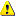 Pasiūlymai privalo būti išsamūs ir juose privalo būti visa prašoma informacija, privalomi priedai ir patvirtinamieji dokumentai. Paraiškos formos A dalis: pateikiama administracinė informacija apie dalyvius (būsimas koordinatorius, naudos gavėjai ir susiję subjektai) ir projekto biudžeto santrauka (pildoma tiesiogiai internetu)Paraiškos formos B dalis: pateikiamas techninis projekto aprašymas (ją reikia atsisiųsti iš elektroninės pasiūlymų teikimo sistemos, užpildyti, surinkti ir pakartotinai įkelti)C dalis (pildoma tiesiogiai internetu): pateikiami papildomi projekto duomenys, įskaitant privalomus rodikliusprivalomi priedai ir patvirtinamieji dokumentai (kuriuos reikia įkelti):išsami biudžeto lentelė: netaikoma;pagrindinės projekto komandos gyvenimo aprašymai: netaikoma;paskutinių metų veiklos ataskaitos: netaikoma;ankstesnių projektų sąrašas (pagrindiniai paskutinių 4 metų projektai) (šablonas pateiktas B dalyje);dalyviams, kurių veikla susijusi su vaikais: savo vaikų apsaugos politika, apimanti keturias sritis, aprašytas Vaikų saugumo užtikrinimo vaikų apsaugos standartuose;fiksuotosios sumos skaičiuoklė;savivaldybės pasirašytas paramos laiškas (taikytina pareiškėjams ir partneriams, kurie patenka į kategoriją „Ne pelno organizacija, atstovaujanti vietos valdžios institucijai“)Teikdami pasiūlymą, turėsite patvirtinti, kad turite įgaliojimus veikti visų pareiškėjų vardu. Be to, turėsite patvirtinti, kad paraiškoje pateikta informacija yra teisinga ir išsami ir kad dalyviai atitinka ES finansavimo sąlygas (ypač atitikties reikalavimams, finansinių ir veiklos pajėgumų, draudimo ir kt.). Prieš pasirašant susitarimą dėl dotacijos kiekvienas gavėjas ir susijęs subjektas turės tai dar kartą patvirtinti pasirašydamas priesaikos deklaraciją. Visapusiškai nepatvirtinti pasiūlymai bus atmesti.Paraiška privalo būti nuskaitoma, prieinama ir spausdintina.Pasiūlymų apimtis ne didesnė kaip 40 psl. miestų partnerystės temai (B dalis) ir 70 psl. miestų tinklų temai (B dalis). Šį skaičių viršijančių puslapių vertintojai nevertins.Vėliau jūsų gali būti paprašyta pateikti daugiau dokumentų (juridinio asmens patvirtinimui, finansinių pajėgumų patikrinimui, banko sąskaitos patvirtinimui ir kt.).Daugiau informacijos apie pateikimo procesą (įskaitant IT aspektus) rasite Elektroniniame vadove.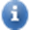 Atitiktis reikalavimams Reikalavimus atitinkantys dalyviai (reikalavimus atitinkančios šalys)Kad atitiktų reikalavimus, pareiškėjai (paramos gavėjai ir susiję subjektai) turi:būti juridiniai asmenys (viešosios arba privačiosios įstaigos); būti įsteigti vienoje iš reikalavimus atitinkančių šalių, t. y.: ES valstybėje narėje (įskaitant užjūrio šalis ir teritorijas (UŠT));ES nepriklausančioje šalyje:prie Piliečių, lygybės, teisių ir vertybių programos prisijungusioje šalyje arba šalyje, su kuria vyksta derybos dėl asociacijos susitarimo ir kurioje toks susitarimas įsigalioja prieš pasirašant susitarimą dėl dotacijos (dalyvaujančių šalių sąrašas);kitos reikalavimų atitikimo sąlygos:CERV-2022-CITIZENS-TOWN-TT – Miestų partnerystė pareiškėjas: turi būti viešoji įstaiga arba pelno nesiekianti organizacija: miestai / savivaldybės ir (arba) kitų lygių vietos valdžios institucijos arba jų partnerystės komitetai, arba kitos vietos valdžios institucijoms atstovaujančios pelno nesiekiančios organizacijos;projekte turi dalyvauti savivaldybės iš bent dviejų reikalavimus atitinkančių šalių, iš kurių bent jau viena yra ES valstybė narė;veikla turi būti vykdoma projekte dalyvaujančioje, reikalavimus atitinkančioje šalyje;renginiuose turi dalyvauti bent jau 50 tiesioginių dalyvių, iš kurių bent jau 25 dalyviai yra „pakviesti dalyviai“. CERV-2022-CITIZENS-TOWN-NT – Miestų tinklaipareiškėjas ir partneriai: turi būti viešoji įstaiga arba pelno nesiekianti organizacija: miestai / savivaldybės ir (arba) kitų lygių vietos valdžios institucijos arba jų partnerystės komitetai, arba kitos vietos valdžios institucijoms atstovaujančios pelno nesiekiančios organizacijos;projekte turi dalyvauti savivaldybės iš bent penkių reikalavimus atitinkančių šalių, iš kurių bent jau trys yra ES valstybės narės;veikla turi būti vykdoma bent dviejose skirtingose reikalavimus atitinkančiose programos šalyse.Prieš pateikdami pasiūlymą dotacijos gavėjai ir susiję subjektai privalo užsiregistruoti Dalyvių registre ir turės būti patvirtinti centrinės patvirtinimo tarnybos (REA patvirtinimas). Patvirtinimui jų bus paprašyta įkelti dokumentus, kurie įrodo teisinį statusą ir kilmę.Kiti subjektai gali dalyvauti vykdydami savo konsorciumo funkcijas, pavyzdžiui, asocijuotojo partnerio, subrangovo, nepiniginius įnašus teikiančių trečiųjų šalių ir kt. (žr. 13 skirsnį).Specifiniai atvejai Fiziniai asmenys – fiziniai asmenys NEATITINKA reikalavimų (išskyrus savarankiškai dirbančius asmenis, t. y. savarankiškai veikiančius verslininkus, kai įmonė neturi juridinio asmens statuso, atskirto nuo fizinio asmens statuso).Tarptautinės organizacijos – tarptautinės organizacijos atitinka reikalavimus. Reikalavimus atitinkančių šalių taisyklės joms netaikomos.Juridinio asmens statuso neturintis subjektas – juridinio statuso neturintys subjektai pagal galiojančius nacionalinius įstatymus su sąlyga, kad jų atstovai gali jų vardu prisiimti teisinius įsipareigojimus ir suteikti Sąjungos finansinių interesų apsaugos garantijas, lygiavertes juridinių asmenų suteikiamoms garantijoms.ES įstaigos – ES įstaigos (išskyrus Europos Komisijos Jungtinį tyrimų centrą) NEGALI būti konsorciumo dalimi.Asociacijos ir interesų grupės – iš narių sudaryti subjektai gali dalyvauti kaip „vieninteliai naudos gavėjai“ arba „gavėjai, neturintys juridinio asmens statuso“.  Atkreipkite dėmesį, kad jeigu veiksmą įgyvendins nariai, jie taip pat turėtų dalyvauti (kaip naudos gavėjai arba susiję subjektai, kitu atveju jų išlaidos NEBUS laikomos tinkamomis finansuoti). 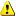 Programos kontaktiniai asmenys – tinkami būti koordinatoriais arba paramos gavėjais atviruose konkursuose, jei jie turi procedūras, skirtas projekto valdymo ir informacijos teikimo funkcijoms atskirti, ir jei gali įrodyti išlaidų atskyrimą (t. y. kad jų projektų dotacijos nepadengia jokių išlaidų, kurios padengiamos iš kitos jų dotacijos). Tam reikia: naudoti analitinę apskaitą, kuri leistų tvarkyti išlaidų apskaitą, naudojant išlaidų paskirstymo kriterijus ir išlaidų apskaitos kodus IR taikyti šiuos kriterijus ir kodus siekiant nustatyti ir atskirti išlaidas (t. y. priskirti jas vienai iš dviejų dotacijų); registruoti visas faktines išlaidas, patirtas vykdant veiklą, kuriai skiriamos dvi dotacijos (įskaitant netiesiogines išlaidas); paskirstyti išlaidas taip, kad būtų pasiektas teisingas, objektyvus ir realistinis rezultatas.Šalys, su kuriomis šiuo metu vyksta derybos dėl asociacijos susitarimų – paramos gavėjai iš šalių, su kuriomis vyksta derybos (žr. pirmiau), gali dalyvauti kvietime teikti paraiškas ir pasirašyti dotacijas, jei derybos baigiamos iki dotacijos pasirašymo (su taikymu atgaline data, jei tai numatyta susitarime).ES ribojamosios priemonės – kai kuriems subjektams taikomos specialios taisyklės (pvz., subjektai, kuriems taikomos ES ribojamosios priemonės pagal Europos Sąjungos sutarties 29 straipsnį ir Sutarties dėl Europos Sąjungos veikimo (SESV) 215 straipsnį ir subjektai, kuriems taikomos Komisijos gairės 2013/C 205/05). Tokie subjektai neturi teisės dalyvauti jokiomis teisėmis, įskaitant paramos gavėjus, susijusius subjektus, asocijuotuosius partnerius, subrangovus arba finansinės paramos trečiosioms šalims gavėjus, jeigu tokių yra. Daugiau informacijos rasite Juridinio asmens patvirtinimo, juridinio asmens atstovo skyrimo ir finansinių pajėgumų vertinimo taisyklėse.. Konsorciumo sudėtisCERV-2022-CITIZENS-TOWN-TT – Miestų partnerystė Pasiūlymus gali teikti ir atskiri pareiškėjai.Miestų partnerystės paraiškose turi dalyvauti savivaldybės iš bent dviejų reikalavimus atitinkančių šalių, iš kurių bent jau viena yra ES valstybė narė.CERV-2022-CITIZENS-TOWN-NT – Miestų tinklaiParaiškas turi pateikti ne mažiau kaip penkių pareiškėjų konsorciumas (paramos gavėjai, o ne susiję subjektai), atitinkantis šias sąlygas: subjektai yra savivaldybės iš bent penkių reikalavimus atitinkančių šalių, iš kurių bent jau trys yra ES valstybės narės.Reikalavimus atitinkanti veiklaReikalavimus atitinkanti veikla nurodyta 2 skirsnyje.Projektuose turėtų būti atsižvelgiama į kitų ES finansavimo programų remiamų projektų rezultatus. Papildomumas privalo būti apibrėžtas projekto pasiūlymuose (paraiškos formos B dalyje).Projektai privalo atitikti ES politikos interesus ir prioritetus (pavyzdžiui, aplinkos, socialinės, saugumo, pramonės ir prekybos politikos ir kt.).Finansinė parama trečiosioms šalims neteikiama.CERV-2022-CITIZENS-TOWN-TT – Miestų partnerystėMiestų partnerystės renginiuose turi dalyvauti bent jau 50 tiesioginių dalyvių, iš kurių bent jau 25 dalyviai yra „pakviesti dalyviai“. Pakviesti dalyviai – tai iš reikalavimus atitinkančių partnerių šalių, išskyrus šalį, kurioje vyksta miestų partnerystės renginys, atvykusios delegacijos.Geografinė vietovė (tikslinės rinkos šalys)Paraiškos turi būti susijusios su veikla, vykdoma reikalavimus atitinkančiose šalyse (žr. pirmiau).CERV-2022-CITIZENS-TOWN-TT – Miestų partnerystėVeikla turi būti vykdoma projekte dalyvaujančioje, reikalavimus atitinkančioje šalyje.CERV-2022-CITIZENS-TOWN-NT – Miestų tinklaiVeikla turi būti vykdoma bent dviejose skirtingose reikalavimus atitinkančiose programos šalyse.TrukmėCERV-2022-CITIZENS-TOWN-TT – Miestų partnerystėProjektai paprastai turėtų trukti ne ilgiau kaip 12 mėnesių (pratęsimas galimas, jei jis tinkamai pagrįstas, pateikiant pakeitimą).CERV-2022-CITIZENS-TOWN-NT – Miestų tinklai Projektai paprastai turėtų trukti 12–24 mėnesius (pratęsimas galimas, jei jis tinkamai pagrįstas, pateikiant pakeitimą).Etika ir ES vertybėsProjektai privalo atitikti:aukščiausius etikos standartus; 	ES vertybes, grindžiamas Europos Sąjungos sutarties 2 straipsniu ir ES pagrindinių teisių chartijos 21 straipsniu ir kitus taikytinus ES, tarptautinius ir nacionalinius teisės aktus (įskaitant Bendrąjį duomenų apsaugos reglamentą 2016/679).Projektais turi būti siekiama skatinti lyčių lygybės ir nediskriminavimo aspektų integravimą pagal Lyčių aspekto integravimo priemonių rinkinį. Projekto veikla turėtų padėti užtikrinti vienodą moterų ir vyrų įgalėjimą atsižvelgiant į jų įvairovę ir užtikrinant, kad jie išnaudotų visą savo potencialą ir naudotųsi tomis pačiomis teisėmis (žr. Nediskriminavimo principo integravimo priemones, atvejų analizę ir tolesnius veiksmus). Jomis taip pat turėtų būti siekiama sumažinti diskriminacijos, kurią patiria tam tikros grupės (taip pat tos, kurioms gresia daugialypė diskriminacija), lygį ir pagerinti asmenų rezultatus lygybės srityje. Į pasiūlymus turėtų būti įtraukti lyčių ir nediskriminavimo aspektai ir siekiama, kad projektų grupėse ir veiklose būtų užtikrintas proporcingas abiejų lyčių atstovų atstovavimas. Taip pat svarbu, kad, jei įmanoma, paramos gavėjų surinkti individualūs duomenys būtų suskirstyti pagal lytį (pagal lytį suskirstyti duomenys), negalią ar amžių. Pareiškėjai savo paraiškoje turi įrodyti, kad laikosi etikos principų ir ES vertybių, grindžiamų Europos Sąjungos sutarties 2 straipsniu ir ES pagrindinių teisių chartijos 21 straipsniu. Be to, dalyviai, kurių veikla yra susijusi su vaikais, privalo turėti vaikų apsaugos politiką, apimančią keturias sritis, aprašytas Vaikų saugumo užtikrinimo vaikų apsaugos standartuose. Ši politika turi būti prieinama internete ir skaidri visiems, kurie susiduria su organizacija. Joje turi būti pateikta aiški informacija apie personalo (įskaitant stažuotojus ir savanorius) įdarbinimą, taip pat turi būti atliktas asmens patikrinimas (patikimumo patikrinimas). Ji taip pat turi apimti aiškias procedūras ir taisykles darbuotojams, įskaitant ataskaitų teikimo taisykles, ir tolesnį mokymąsi.Finansiniai ir veiklos pajėgumai bei draudimasFinansinis pajėgumasPareiškėjai privalo turėti stabilius ir pakankamus išteklius projektams sėkmingai įgyvendinti ir savo indėliui įnešti. Keliuose projektuose dalyvaujančios organizacijos turi turėti pakankamai pajėgumų įgyvendinti visus šiuos projektus.Finansinis pajėgumas bus tikrinamas vadovaujantis dokumentais, kuriuos būsite paprašyti įkelti į Dalyvių registrą rengiant dotaciją (pvz., pelno ir nuostolių ataskaitą ir balansą, verslo planą, patvirtinto išorės auditoriaus atliktą audito ataskaitą, kurioje patvirtinamos paskutinių pasibaigusių finansinių metų sąskaitos ir kt.). Analizė bus paremta neutraliais finansiniais rodikliais, bet taip pat bus atsižvelgiama į kitus aspektus, pavyzdžiui, priklausomybę nuo ES finansavimo ir ankstesnių metų deficitą ir pajamas.Įprastai atliekama visų naudos gavėjų patikra, išskyrus: viešąsias įstaigas (subjektas, įsteigtas kaip viešoji įstaiga, pagal nacionalinę teisę, įskaitant vietos, regionines ar nacionalines institucijas) arba tarptautines organizacijas;atvejus, kai atskira prašoma dotacijos suma neviršija 60 000 EUR.Prireikus, taip pat atliekama susijusių subjektų patikra.Jeigu manome, kad jūsų finansinis pajėgumas nepakankamas, galime reikalauti:papildomų duomenų;sugriežtintos finansinės atsakomybės tvarkos, t. y. bendrosios ir individualiosios atsakomybės visiems naudos gavėjams arba bendrosios ir individualiosios atsakomybės susijusiems subjektams (žr. 10 skirsnį);dalimis mokamos išankstinės išmokos; (vienos ar daugiau) išankstinės išmokos garantijų (žr. 10 skirsnį);arbasiūlyti nemokėti išankstinės išmokos;prašyti, kad būtumėte pakeistas arba, prireikus, atmesime visą pasiūlymą. Daugiau informacijos rasite Juridinio asmens patvirtinimo, juridinio asmens atstovo skyrimo ir finansinių pajėgumų vertinimo taisyklėse.. Veiklos pajėgumasPareiškėjai privalo turėti žinias, kvalifikaciją ir išteklius projektams sėkmingai įgyvendinti ir savo indėliui įnešti (be kita ko, pakankamai panašaus masto ir pobūdžio projektų patirties). Šie pajėgumai bus vertinami kartu su „Kokybės“ skyrimo kriterijumi, atsižvelgiant į pareiškėjų ir jų projektų komandų kompetenciją ir patirtį, įskaitant veiklos vykdymui reikalingus išteklius (žmogiškuosius, techninius ir kitus) ar, išskirtiniais atvejais, siūlomas priemones jais apsirūpinti prieš užduoties įgyvendinimą. Jeigu pagal skyrimo kriterijų pasiūlymas įvertinamas teigiamai, laikoma, kad pareiškėjas yra pakankamai pajėgus vykdyti veiklą. Pareiškėjai turės parodyti savo pajėgumus pateikdami tokią informaciją:darbuotojų, atsakingų už projekto valdymą ir įgyvendinimą, bendruosius profilius (kvalifikacija ir patirtis);konsorciumo dalyvių aprašymą (jei taikoma);ankstesnių projektų sąrašą (pagrindiniai paskutinių 4 metų projektai).Gali būti pareikalauta papildomų patvirtinamųjų dokumentų, pagrindžiančių bet kurio pareiškėjo pajėgumą vykdyti veiklą.Viešosioms įstaigoms, valstybių narių organizacijoms ir tarptautinėms organizacijoms veiklos pajėgumų patikrinimas netaikomas. Draudimas dalyvautiPareiškėjai, kuriems taikomas ES sprendimas dėl draudimo dalyvauti procedūroje arba esant vienai iš nurodytų draudimo dalyvauti situacijų, kai jiems neleidžiama gauti ES finansavimo dalyvauti NEGALI:jie yra bankrutavę, likviduojami, jų reikalus administruoja teismas, jie yra sudarę susitarimą su kreditoriais, sustabdę savo ūkinę veiklą arba yra panašioje padėtyje (įskaitant procedūras asmenims, kuriems numatyta neribota atsakomybė už pareiškėjo skolas);jie pažeidžia socialinės apsaugos ar mokestinius įsipareigojimus (įskaitant jeigu tai asmenys, kuriems numatyta neribota atsakomybė už pareiškėjo skolas);yra įvykdę grubių profesinių nusižengimų (įskaitant jiems atstovaujančius, sprendimus priimančius arba juos kontroliuojančius asmenis, tikruosius savininkus ar asmenis, kurie yra būtini dotacijos skyrimui ar įgyvendinimui); jie sukčiavo, užsiėmė korupcija, turi ryšių su nusikalstama organizacija, pinigų plovimu, su terorizmu susijusiais nusikaltimais (įskaitant terorizmo finansavimą), vaikų darbu ar prekyba žmonėmis (įskaitant jiems atstovaujančius, sprendimus priimančius arba juos kontroliuojančius asmenis, tikruosius savininkus ar asmenis, kurie yra būtini dotacijos skyrimui ar įgyvendinimui);nustatyta didelių trūkumų jiems laikantis pagrindinių įsipareigojimų pagal ES viešųjų pirkimų sutartį, susitarimą dėl dotacijos, apdovanojimą, ekspertų ar panašią sutartį (įskaitant jiems atstovaujančius, sprendimus priimančius arba juos kontroliuojančius asmenis, tikruosius savininkus ar asmenis, kurie yra būtini dotacijos skyrimui ar įgyvendinimui);jie yra padarę pažeidimų, kaip tai suprantama pagal Reglamento (ES) Nr. 2988/95 1 straipsnio 2 dalį (įskaitant jiems atstovaujančius, sprendimus priimančius arba juos kontroliuojančius asmenis, tikruosius savininkus ar asmenis, kurie yra būtini dotacijos skyrimui ar įgyvendinimui);jie buvo įsteigti kitoje jurisdikcijoje, siekiant apeiti mokesčių, socialinius ar kitus teisinius įsipareigojimus kilmės šalyje, arba šiuo tikslu sukūrė kitą subjektą (įskaitant jiems atstovaujančius, sprendimus priimančius arba juos kontroliuojančius asmenis, tikruosius savininkus ar asmenis, kurie yra būtini dotacijos skyrimui ar įgyvendinimui).Pareiškėjai taip pat atmetami, jeigu paaiškėja, kad: per dotacijos skyrimo procedūrą jie pateikė klaidingą informaciją, kurios reikalaujama kaip sąlygos dalyvauti, arba informacijos nepateikė; anksčiau jie dalyvavo rengiant kvietimą teikti pasiūlymus, o tai iškraipytų konkurenciją ir to kitu būdu negalima atitaisyti (interesų konfliktas).Vertinimo ir dotacijos skyrimo procedūraPasiūlymai turi būti teikiami vadovaujantis standartine pateikimo ir dotacijos skyrimo procedūra (vienas pateikimo etapas + vienas vertinimo etapas). Vertinimo komitetas (padedamas nepriklausomų išorės ekspertų) vertins visas paraiškas. Pirmiausia bus tikrinama, ar paraiškos atitinka formaliuosius reikalavimus (priimtinumo ir atitikties reikalavimams, žr. 5 ir 6 skirsnius). Paraiškos, kurios bus pripažintos priimtinomis ir atitinkančiomis reikalavimus, bus vertinamos (pagal kiekvieną temą) remiantis veiklos pajėgumo ir skyrimo kriterijais (žr. 7 ir 9 skirsnius), o po to išrikiuojamos pagal surinktus balus.Pasiūlymų (tos pačios temos arba biudžeto paketo), kuriems skirta tiek pat balų, pirmumo tvarka nustatoma pagal tokį principą: paeiliui kiekvienai ex aequo pasiūlymų grupei, pradedant nuo daugiausia balų surinkusios grupės mažėjančia tvarka: tos pačios temos ex aequo pasiūlymams pirmenybė bus teikiama atsižvelgiant į balus, kurie jiems buvo skirti pagal skyrimo kriterijų „Aktualumas“. Jeigu skirta vienodai balų, pirmenybė bus teikiama įverčiui pagal „Kokybės“ kriterijų. Jeigu skirta vienodai balų, pirmenybė bus teikiama įverčiui pagal „Poveikio“ kriterijų. Visi pareiškėjai bus informuoti apie vertinimo rezultatus (vertinimo rezultatų laiškas). Atrinktus pasiūlymus pateikę subjektai bus pakviesti rengti susitarimą dėl dotacijos; kiti pasiūlymai bus įtraukti į rezervą arba atmesti.  Prievolės finansuoti nėra – kvietimas rengti susitarimą dėl dotacijos NĖRA formalus finansavimo įsipareigojimas. Prieš suteikdami dotaciją turėsime atlikti įvairius teisinių aplinkybių patikrinimus: juridinio asmens patvirtinimą, finansinių pajėgumų ir draudimo dalyvauti patikrinimą ir kt..Susitarimo dėl dotacijos rengimas apims dialogą siekiant suderinti techninius ar finansinius projekto aspektus ir gali būti, kad jums reikės pateikti papildomos informacijos. Pasiūlymą taip pat gali tekti koreguoti, atsižvelgiant į vertinimo komiteto rekomendacijas ir kitas pastabas. Atitiktis reikalavimams yra susitarimo dėl dotacijos pasirašymo sąlyga.Jeigu manote, kad vertinimo procedūra turėjo trūkumų, galite pateikti skundą (vadovaujantis vertinimo rezultatų laiške nustatytais terminais ir procedūromis). Atkreipkite dėmesį, kad pranešimai, kurie nebuvo atidaryti per 10 dienų nuo jų išsiuntimo, laikomi atidarytais ir kad terminai bus skaičiuojami nuo tada, kai atidarytas pranešimas (taip pat žr. Finansavimo ir konkursų portalo sąlygas). Taip pat turėkite omenyje, kad elektroniniu būdu teikiamiems skundams gali būti taikomi simbolių apribojimai.Dotacijų skyrimo kriterijaiŠio kvietimo teikti pasiūlymus skyrimo kriterijai yra tokie:tinkamumo: kiek pasiūlymas atitinka kvietimo teikti pasiūlymus prioritetus ir tikslus, aiškiai apibrėžti poreikiai ir patikimas poreikių vertinimas, aiškiai apibrėžta tikslinė grupė, tinkamai atsižvelgiant į lyčių aspektą, indėlis į ES strategines ir teisines aplinkybes, Europos ir (arba) tarpvalstybinis aspektas, poveikis ir (arba) svarba kelioms šalims (ES arba reikalavimus atitinkančioms ES nepriklausančioms šalims), galimybė panaudoti rezultatus kitose šalyse (galimybė perduoti gerąją patirtį), abipusio pasitikėjimo ir (arba) tarpvalstybinio bendradarbiavimo plėtojimo galimybė; (40 balų)kokybės: projekto aiškumas ir nuoseklumas, loginiai ryšiai tarp nustatytų problemų, poreikių ir siūlomų sprendimų (loginės sistemos sąvoka), projekto įgyvendinimo metodologija, tinkamai atsižvelgiant į lyčių aspektą (darbo organizavimas, tvarkaraštis, išteklių paskirstymas ir užduočių pasiskirstymas tarp partnerių, rizika ir jos valdymas, stebėsena ir vertinimas), ar atsižvelgiama į etinius klausimus, projekto įgyvendinamumas per siūlomą laikotarpį; (40 balų)poveikio: rezultatų užmojis ir tikėtinas ilgalaikis poveikis tikslinėms grupėms ir (arba) plačiajai visuomenei, tinkama sklaidos strategija tvarumui ir ilgalaikiam poveikiui užtikrinti, teigiamo daugiklio efekto potencialas, rezultatų tvarumas pasibaigus ES finansavimui. (20 balų)Didžiausias balas – 100.Atskira „tinkamumo“ kriterijaus riba: 25/40 balų.	Bendras mažiausias balas – 70. Pasiūlymai, įvertinti bent mažiausiu „tinkamumo“ kriterijaus balu IR bendru mažiausiu balu, bus vertinami dėl finansavimo skyrimo, atsižvelgiant į kvietimo teikti pasiūlymus biudžeto apribojimus. Kiti pasiūlymai bus atmesti. Teisinė ir finansinė susitarimų dėl dotacijos struktūraJeigu jūsų pasiūlymas įvertintas teigiamai, būsite pakviestas rengti susitarimą dėl dotacijos kartu su už ES projektus atsakingu pareigūnu. Susitarime dėl dotacijos visų pirma bus nurodyta jūsų dotacija, jos gavimo sąlygos, būtent įvykdytini rezultatai, pateiktinos ataskaitos ir mokėjimai. Susitarimo dėl dotacijos, kuris bus naudojamas, pavyzdį (ir kitus svarbius šablonus ir gaires) galima rasti portalo informacinių dokumentų skiltyje.Pradžios data ir projekto trukmė Projekto pradžios data ir trukmė bus nustatyta susitarime dėl dotacijos (duomenų lapas, 1 punktas). Paprastai pradžios data yra vėlesnė nei susitarimo dėl dotacijos data. Taikyti susitarimą atgaline data gali būti leidžiama tik išimtiniu atveju esant tinkamai pagrįstų priežasčių, bet data negali būti ankstesnė nei pasiūlymo pateikimo data.Projekto trukmė: CERV-2022-CITIZENS-TOWN-TT – Miestų partnerystė: iki 12 mėn.CERV-2022-CITIZENS-TOWN-NT – Miestų tinklai: 12–24 mėn. (Pratęsti leidžiama tik išimtiniu atveju, jei yra tinkamai pagrįstų priežasčių, pateikiant pakeitimą).Tarpinės reikšmės ir rezultataiKiekvieno projekto tarpinės reikšmės rezultatai bus administruojami per portalo dotacijų administravimo sistemą ir bus nurodyti susitarimo dėl dotacijos 1 priede.Dotacijos forma, finansavimo normos ir didžiausia dotacijos sumaDotacijos parametrai (didžiausia dotacijos suma, finansavimo normos, visos reikalavimus atitinkančios išlaidos ir kt.) bus apibrėžtos susitarime dėl dotacijos (duomenų lapas, 3 punktas ir 5 straipsnis).Projekto biudžetas (didžiausia dotacijos suma): CERV-2022-CITIZENS-TOWN-TT – Miestų partnerystė: 30 000 EUR vienam projektui.CERV-2022-CITIZENS-TOWN-NT – Miestų tinklai: neribojamas. Skirta dotacija gali būti mažesnė nei prašoma suma. Dotacija bus fiksuotoji suma. Tai reiškia, kad ja bus kompensuojama fiksuota suma, pagrįsta fiksuotąja suma arba finansavimu, nesusijusiu su išlaidomis. Sumą nustatys suteikiančioji institucija, remdamasi iš anksto nustatytomis kintamosiomis sumomis ir naudos gavėjų projekto biudžete nurodytomis sąmatomis.Biudžeto kategorijos ir išlaidų tinkamumo taisyklėsBiudžeto kategorijos ir išlaidų tinkamumo taisyklės nustatytos susitarime dėl dotacijos (duomenų lapas, 3 punktas, 6 straipsnis ir 2 priedas).Šio kvietimo teikti pasiūlymus biudžeto kategorijos:Fiksuotosios sumos išmokosCERV-2022-CITIZENS-TOWN-TT – Miestų partnerystėFiksuotoji suma apskaičiuojama pagal vieną parametrą: tarptautinių (arba „pakviestų“) dalyvių skaičių (iš reikalavimus atitinkančių projekto šalių, išskyrus šalį, kurioje vyksta miesto partnerystės renginys, atvykusių dalyvių skaičius).Paraiškos formoje vienas renginys atitinka vieną darbo paketą. 1 darbo dalis = 1 renginys = viena ar kelios veiklos CERV-2022-CITIZENS-TOWN-NT – Miestų tinklaiFiksuotoji suma apskaičiuojama pagal du parametrus: tiesioginių dalyvių skaičių ir reikalavimus atitinkančių šalių skaičių viename renginyje (in situ arba internetu).Renginys vyksta apibrėžtą laiką ir gali apimti įvairių rūšių veiklą (konferencijas, praktinius seminarus, mokymus, seminarus, diskusijas, internetinius seminarus, parodas, filmų peržiūras ir (arba) kūrimą, kampanijas, leidinius, apklausas, mokslinius tyrimus, žaibiškus sambūrius ir t. t.). Paraiškos formoje vienas renginys atitinka vieną darbo paketą. 1 darbo dalis = 1 renginys = viena ar kelios veiklos Ataskaitų teikimo ir mokėjimo procedūros Ataskaitų teikimo ir mokėjimo procedūros nustatomos susitarime dėl dotacijos (duomenų lapas, 4 punktas, 21 ir 22 straipsnis).CERV-2022-CITIZENS-TOWN-TT – Miestų partnerystėPasirašius dotaciją, jūs negausite išankstinio finansavimo.Galutinis mokėjimas: užbaigus projektą, suskaičiuosime galutinę jums skirtos dotacijos sumą. Jeigu bet kokia bendra ankstesnių mokėjimų suma yra didesnė nei galutinė dotacijos suma, paprašysime (jūsų koordinatoriaus) grąžinti skirtumą (susigrąžinimas).CERV-2022-CITIZENS-TOWN-NT – Miestų tinklai Pasirašius dotaciją, gausite išankstinę išmoką, kad projektą galėtumėte pradėti įgyvendinti (paprastai 60 proc. vertės nuo didžiausios dotacijos sumos, išskirtinai mažesnis išankstinis finansavimas arba jokio išankstinio finansavimo). Išankstinė išmoka išmokama per 30 dienų nuo įsigaliojimo dienų arba finansinės garantijos (jei taikoma) – priklausomai nuo to, kuri data yra paskesnė.Galutinis mokėjimas. Užbaigus projektą, suskaičiuosime galutinę jums skirtos dotacijos sumą. Jeigu bendra ankstesnių mokėjimų suma yra didesnė nei galutinė dotacijos suma, paprašysime jūsų koordinatoriaus grąžinti skirtumą (susigrąžinimas).Visi mokėjimai bus atliekami koordinatoriui. Atkreipkite dėmesį į tai, kad mokėjimai bus automatiškai mažinami, jei vienas iš jūsų konsorciumo narių turi negrąžintų skolų ES (suteikiančiajai institucijai ar kitoms ES įstaigoms). Tokias skolas padengsime pagal susitarime dėl dotacijos nustatytas sąlygas (žr. 22 straipsnį).Taip pat atkreipkite dėmesį į tai, kad esate atsakingi už visų atliktų darbų registravimą. Išankstinės išmokos garantija Jeigu reikalinga išankstinės išmokos garantija, ji nustatoma susitarime dėl dotacijos (duomenų lapas, 4 punktas). Garantijos suma nustatoma rengiant susitarimą dėl dotacijos ir paprastai yra lygi arba mažesnė nei jūsų dotacijos išankstinės išmokos suma.Garantija nustatoma eurais ir turi būti išduota patvirtinto banko arba finansų institucijos, įsteigtos ES valstybėje narėje. Jei esate įsisteigęs ne ES šalyje ir norite pateikti savo šalies banko arba finansų įstaigos garantiją, susisiekite su mumis (išimties tvarka ji gali būti priimtina, jei suteikia lygiavertę apsaugą).Banko sąskaitoje užblokuota suma nėra tinkama finansinė garantija.Išankstinės išmokos garantijos paprastai NĖRA susietos su atskirais konsorciumo nariais, o tai reiškia, kad galite savarankiškai organizuoti, kaip suteikti garantijos sumą (pvz., ją teikia vienas arba keli naudos gavėjai, bendrai sumai ar kelias garantijas už dalines sumas, ją teikia atitinkamas naudos gavėjas ar kitas naudos gavėjas ir kt.). Tačiau svarbu, kad prašoma suma būtų užtikrinta ir kad garantija (-os) mums būtų atsiųsta (-os) laiku, kad galėtumėme išmokėti išankstinės išmokos sumą (reikia atsiųsti nuskaitytą kopiją portale IR originalą paštu).Iš anksto sutarus, banko garantija gali būti keičiama trečiosios šalies garantija.Garantija bus grąžinta dotacijos laikotarpio pabaigoje pagal susitarime dėl dotacijos nustatytas sąlygas.PažymosPriklausomai nuo veiksmo rūšies, dotacijos dydžio ir naudos gavėjo rūšies, iš jūsų gali būti pareikalauta pateikti įvairias pažymas. Kiekvienos pažymos rūšis, pateikimo laikas ir ribos nustatomos susitarime dėl dotacijos (duomenų lapas, 4 punktas ir 24 straipsnis).Atsakomybės tvarka dėl susigrąžintinų lėšųAtsakomybės tvarka dėl susigrąžintinų lėšų nustatoma susitarime dėl dotacijos (duomenų lapas, 4.4 punktas ir 22 straipsnis).Naudos gavėjams taikomas vienas iš šių:ribota bendroji ir individualioji atsakomybė – kiekvienam naudos gavėjui ne didesnė kaip jų didžiausia dotacijos suma;besąlygiška bendroji ir individualioji atsakomybė – kiekvienam naudos gavėjui ne didesnė kaip didžiausia dotacijos veiksmui suma; arbaindividualioji finansinė atsakomybė – kiekvienas naudos gavėjas tik už savo skolas. Be to, suteikiančioji institucija gali reikalauti bendrosios ir individualiosios atsakomybės susijusiems subjektams (kartu su naudos gavėju).Projekto įgyvendinimo nuostatosIntelektinės nuosavybės teisių taisyklės: žr. susitarimo dėl dotacijos pavyzdį (16 straipsnis ir 5 priedas):teisė naudoti rezultatus: taip.Komunikacija, sklaida ir finansavimo matomumas: žr. susitarimo dėl dotacijos pavyzdį (17 straipsnis ir 5 priedas):papildoma komunikacija ir sklaidos veikla: taip.Kitos specifikacijos NetaikomaReikalavimų nesilaikymas ir susitarimo pažeidimasSusitarime dėl dotacijos (5 skyriuje) numatytos priemonės, kurių galime imtis susitarimo pažeidimo atveju (ir kitais reikalavimų nesilaikymo atvejais). Daugiau informacijos žr. Anotuotą susitarimą dėl dotacijos (AGA). Kaip pateikti paraiškąVisos paraiškos turi būti pateiktos tiesiogiai internetu per Finansavimo ir konkursų portalo elektroninę pasiūlymų teikimo sistemą. Popierinės paraiškos nepriimamos. Paraiškos pateikimas yra 2 etapų procesas: sukurkite vartotojo paskyrą ir užregistruokite savo organizaciją Norėdami naudotis pasiūlymų teikimo sistema (vienintelis būdas paraiškai pateikti), visi dalyviai turi sukurti „EU Login“ vartotojo paskyrą.Sukūrę „EU Login“ vartotojo paskyrą, galite užregistruoti savo organizaciją Dalyvių registre. Užbaigus registraciją, jums bus suteiktas devynių skaitmenų dalyvio identifikavimo kodas (DIK).pateikite pasiūlymąElektroninę pasiūlymų teikimo sistemą galite pasiekti pasirinkę temų skiltį prie Finansavimo ir konkursų paieškos skirsnio (arba, jeigu gavote kvietimą teikti pasiūlymus, pasinaudojus kvietimo laiške pateikta nuoroda).Pateikite savo pasiūlymą 4 dalimis: A dalis apima administracinę informaciją apie dalyvių organizacijas (būsimas koordinatorius, naudos gavėjai, susiję subjektai ir asocijuotieji partneriai) ir pasiūlymo projekto biudžeto santrauka. Ją užpildykite tiesiogiai internetu;B dalis (veiksmo aprašymas) apima techninį pasiūlymo turinį. Atsisiųskite privalomą „Word“ formato šabloną iš pasiūlymų teikimo sistemos, užpildykite jį ir įkelkite kaip PDF failą;C dalis, kurioje pateikiami papildomi projekto duomenys. Užpildoma tiesiogiai internetu;Priedai (žr. 5 skirsnį). Įkelkite juos kaip PDF failą (vieną arba kelis, priklausomai nuo vietų). Kartais, priklausomai nuo failo tipo, galima įkelti „Excel“ formatu. Pasiūlymas neturi viršyti puslapių apribojimo (žr. 5 skirsnį), į papildomus puslapius nebus atsižvelgta. Dokumentai turi būti įkeliami prie tinkamos kategorijos pasiūlymų teikimo sistemoje, kitaip pasiūlymas gali būti laikomas nepilnu ir todėl nepriimtinu.Pasiūlymas turi būti pateiktas ne vėliau kaip iki kvietimo teikti pasiūlymus galutinio termino (žr. 4 skirsnį). Pasibaigus kvietimo terminui sistema uždaroma ir pasiūlymų pateikti nebegalima. Pateikę pasiūlymą gausite patvirtinimą e. paštu (kartu su jūsų pasiūlymo data ir laiku). Jeigu patvirtinimo laiško negavote, vadinasi jūsų pasiūlymas NEBUVO pateiktas. Jei manote, kad taip nutiko dėl pasiūlymų teikimo sistemos klaidos, nedelsdami pateikite skundą per IT pagalbos tarnybos internetinę formą, paaiškinkite aplinkybes ir pridėkite pasiūlymo kopiją (ir, jei įmanoma, ekrano kopijas, kad matytųsi, kas nutiko).Išsami informacija apie procesus ir procedūras aprašyta Elektroniniame vadove. Elektroniniame vadove taip pat pateiktos nuorodos į DUK ir išsamios Portalo elektroninės pasiūlymų teikimo sistemos instrukcijos.PagalbaKiek galite, stenkitės savarankiškai rasti atsakymus į savo klausimus šiuose ir kituose dokumentuose (mūsų galimybės atsakyti į tiesiogines užklausas yra ribotos):Elektroniniame vadove; temos puslapyje esančiame DUK (konkretaus kvietimo klausimams, susijusiems su atvirais kvietimais teikti pasiūlymus; netaikoma veiksmams pagal kvietimą);Portalo DUK (bendro pobūdžio klausimams).Taip pat raginame nuolat tikrinti temos puslapį, nes jame skelbsime kvietimo teikti pasiūlymus naujienas. (Dėl kvietimų su jumis susisieksime tiesiogiai, jei kvietimas teikti pasiūlymus bus atnaujintas).KontaktaiAtskirus klausimus apie elektroninę pasiūlymų teikimo sistemą siųskite IT pagalbos tarnybai.Su IT nesusijusius klausimus siųskite šiuo e. pašto adresu: EACEA-CERV@ec.europa.eu. Aiškiai nurodykite kvietimo teikti pasiūlymus nuorodą ir temą, su kuria susijęs jūsų klausimas (žr. antraštinį puslapį).SvarbuATLIKTI PAKEITIMAIATLIKTI PAKEITIMAIATLIKTI PAKEITIMAIATLIKTI PAKEITIMAIVersijaPaskelbimo dataPakeitimaiPuslapis1.02021-11-16Pirminė versija (MFF 2021–2022)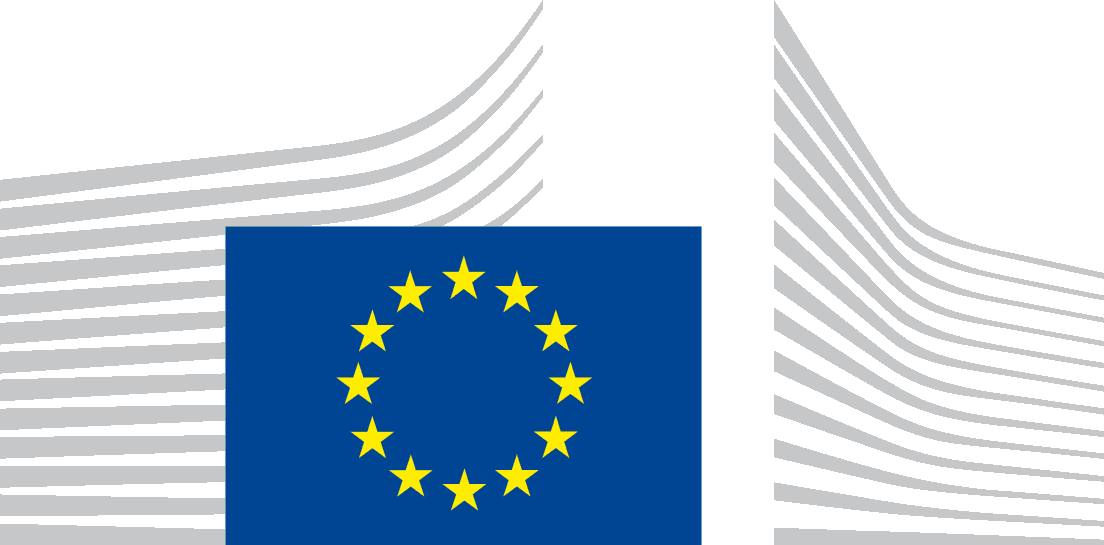 EUROPOS ŠVIETIMO IR KULTŪROSVYKDOMOJI ĮSTAIGA (EACEA)EACEA.B – kūrybingumas, pilietybė ir bendros veiklos programosEACEA.B.3 – Europa piliečiamsTemaTemos biudžetas1 — Miestų partnerystė4 500 000 EUR 2 — Miestų tinklai6 500 000 EUR Tvarkaraštis ir terminai (orientaciniai)Tvarkaraštis ir terminai (orientaciniai)Kvietimas teikti pasiūlymus paskelbiamas:2021 m. lapkričio 16 d.Paraiškų pateikimo terminas:2022 m. kovo 24 d. – 17.00 val. Vidurio Europos laiku (Briuselis)Vertinimas:2022 m. kovo–birželio mėn.Informacija apie vertinimo rezultatus:2022 m. birželio–liepos mėn.Susitarimo dėl dotacijos pasirašymas:2022 m. rugpjūčio–lapkričio mėn.Dotacijų skyrimo kriterijaiMažiausias pereinamasis balasDidžiausias balasAktualumas 2540Kokybė: projekto kūrimas ir įgyvendinimasNetaikoma40PoveikisNetaikoma20Bendras mažiausias (pereinamasis) balas70100 SVARBU Nelaukite iki termino pabaigos – užpildykite savo paraišką dar iki termino pabaigos, kad išvengtumėte techninių problemų paskutinę minutę. Už problemas, su kuriomis susiduriate teikdami pasiūlymą paskutinę minutę (pvz., perkrova ir kt.), atsakote tik jūs. Kvietimo teikti pasiūlymus terminai negali būti pratęsiami.Nuolat lankykitės portalo temos puslapyje. Jame skelbsime naujienas ir papildomą informaciją apie kvietimą teikti pasiūlymus (kvietimas teikti pasiūlymus ir temos atnaujinimai).Finansavimo ir konkursų portalo elektroninė pasiūlymų teikimo sistema – teikdami paraišką visi dalyviai sutinka naudotis elektronine keitimosi informacija sistema pagal portalo sąlygas.Registracija – prieš pateikdami paraišką visi naudos gavėjai, susiję subjektai ir asocijuotieji partneriai turi užsiregistruoti Dalyvių registre. Paraiškos formoje privaloma pateikti dalyvio identifikacijos kodą (angl. PIC) (po vieną vienam dalyviui).Konsorciumo taisyklės – steigdami konsorciumą turėtumėte pagalvoti apie organizacijas, kurios padės jums siekti tikslų ir spręsti problemas.Funkcijos turėtų būti paskirstomos pagal dalyvavimo projekte lygį. Pagrindiniai dalyviai turėtų dalyvauti kaip naudos gavėjai arba susiję subjektai; kiti subjektai gali dalyvauti kaip asocijuotieji partneriai, subrangovai ir trečiosios šalys, kurios teikia nepiniginius įnašus. Asocijuotieji partneriai ir trečiosios šalys, kurios teikia nepiniginius įnašus, turėtų padengti savo išlaidas (formaliai jie nebus ES paramos gavėjai). Subranga paprastai sudaro ribotą dalį ir ją privalo vykdyti trečiosios šalys (o ne naudos gavėjai ar susiję subjektai). Paraiškoje turi būti pagrįsta, jei subrangos sutartys viršija 30 proc. visų tinkamų finansuoti išlaidų.Koordinatorius – jei sudaromos dotacijos keliems paramos gavėjams, naudos gavėjai dalyvauja kaip konsorciumas (naudos gavėjų grupė). Jie turės išsirinkti koordinatorių, kuris bus atsakingas už projekto administravimą ir koordinavimą ir kuris atstovaus konsorciumui suteikiančiojoje institucijoje. Jei susitarimas dėl dotacijos sudaromas su vienu gavėju, vienintelis naudos gavėjas automatiškai yra koordinatorius.Susiję subjektai — pareiškėjai gali dalyvauti kartu su susijusiais subjektais (t. y. su naudos gavėju susiję subjektai, kurie dalyvauja veikloje ir turi panašias teises ir pareigas kaip ir naudos gavėjai, tačiau nepasirašo dotacijos, todėl patys netampa naudos gavėjais). Jie gaus dalį dotacijos lėšų, todėl turi atitikti visas kvietimo teikti pasiūlymus sąlygas ir būti patvirtinti (kaip ir naudos gavėjai), tačiau jie neįtraukiami į minimalius konsorciumo sudėties tinkamumo kriterijus (jei tokių yra).Asocijuotieji partneriai – pareiškėjai gali dalyvauti kartu su asocijuotaisiais partneriais (pvz., organizacijomis partnerėmis, kurios dalyvauja vykdant veiksmą, bet neturi teisės gauti dotacijos lėšų). Jie dalyvauja be finansavimo, todėl jų patvirtinti nereikia.Konsorciumo susitarimas – dėl praktinių ir teisinių motyvų rekomenduojama sudaryti vidinius susitarimus, kuriais vadovaudamiesi galėsite spręsti išskirtines ar nenumatytas aplinkybes (visais atvejais, net jeigu tai nėra privaloma pagal susitarimą dėl dotacijos). Konsorciumo susitarimas taip pat suteikia galimybę perskirstyti dotacijos pinigus pagal jūsų konsorciumo vidaus principus ir kriterijus (pavyzdžiui, vienas naudos gavėjas gali savo dotacijos lėšas perskirstyti kitam naudos gavėjui). Konsorciumo susitarimas leidžia pritaikyti ES dotaciją individualiems poreikiams konsorciumo viduje ir taip pat gali padėti apsisaugoti ginčo atveju.Subalansuotas projekto biudžetas — dotacijos paraiškose turi būti užtikrinamas subalansuotas projekto biudžetas ir skirta pakankamai kitų išteklių projektui sėkmingai įgyvendinti (pvz., nuosavi ištekliai, veiksmo sugeneruotos pajamos, trečiųjų šalių finansiniai įnašai ir kt.). Jūsų gali būti paprašyta sumažinti numatomas išlaidas, jeigu jos neatitinka reikalavimų (įskaitant pernelyg dideles išlaidas). Ne pelno taisyklė – iš dotacijų NEGALI būti gaunama pelno (t. y. pajamų perviršis + ES dotacija, viršijanti išlaidas). Mes tai patikrinsime projekto įgyvendinimo pabaigoje. Negalimas dvigubas finansavimas — griežtai draudžiama gauti dvigubą finansavimą iš ES biudžeto (išskyrus ES kvietimus teikti pasiūlymus dėl sinergijų). Jeigu tai nėra ES kvietimas teikti pasiūlymus dėl sinergijų, vienam veiksmui gali būti skiriama tik VIENA dotacija iš ES biudžeto ir jokiomis aplinkybėmis išlaidų punktai negali būti deklaruojami už du skirtingus ES veiksmus.Užbaigti ar vykdomi projektai – pasiūlymai projektams, kurie jau įgyvendinti, bus atmesti; pasiūlymai projektams, kurie jau pradėti įgyvendinti, bus vertinami atsižvelgiant į kiekvieną konkretų atvejį (šiuo atveju išlaidos negali būti kompensuojamos už veiklą, kuri buvo vykdoma iki projekto pradžios datos ar pasiūlymo pateikimo).Derinimas su ES dotacija veiklai — galima derinti su ES dotacija veiklai, jeigu projektas nepatenka į dotacijos veiklai darbo programą ir jūs užtikrinate, kad išlaidų punktai NĖRA deklaruojami du kartus (žr. AGA — Anotuoto susitarimo dėl dotacijos pavyzdį, 6.2.E straipsnį). Keletas pasiūlymų – pagal tą patį kvietimą teikti pasiūlymus pareiškėjai gali pateikti daugiau kaip vieną pasiūlymą (ir gauti finansavimą) skirtingiems projektams.Organizacijos gali dalyvauti keliuose pasiūlymuose.BET: jeigu pateikiami keli pasiūlymai labai panašiam projektui bus priimta ir vertinama tik viena paraiška; dalyvių bus paprašyta vieną pasiūlymą atsiimti (arba jis bus atmestas).Pakartotinis pateikimas – iki pateikimo termino pabaigos pasiūlymus galima keisti ir pateikti pakartotinai.Atmetimas – pateikdami paraišką visi pareiškėjai sutinka su šiame kvietime teikti pasiūlymus išdėstytomis kvietimo sąlygomis (ir jame minimais dokumentais). Pasiūlymai, kurie neatitinka kvietimo teikti pasiūlymus sąlygų bus atmesti. Tai taikoma visiems pareiškėjams: visi pareiškėjai turi atitikti kriterijus; jeigu nors vienas pareiškėjas kriterijų neatitinka, jis turi būti pakeistas arba visas pasiūlymas bus atmestas.Atšaukimas – tam tikromis aplinkybėmis kvietimas teikti pasiūlymus gali būti atšauktas. Tokiu atveju apie tai būsite informuoti kvietimo teikti pasiūlymus ar temos atnaujinimu. Atkreipkite dėmesį, kad atšaukus kvietimą teisė į kompensaciją nesuteikiama.Kalba — pasiūlymą galite pateikti bet kuria ES oficialiąja kalba (tačiau projekto santrauka turėtų būti anglų k.). Siekiant didesnio efektyvumo, primygtinai siūlome visą pasiūlymą teikti anglų kalba. Jeigu jums reikia kvietimo teikti pasiūlymus dokumentų kita ES oficialiąja kalba, pateikite prašymą per 10 dienų nuo kvietimo teikti pasiūlymus paskelbimo (kontaktinę informaciją žr. 12 skirsnyje).Skaidrumas – pagal ES finansinio reglamento 38 straipsnį, informacija apie suteiktas ES dotacijas kiekvienais metais skelbiama Europos svetainėje.Tai apima:naudos gavėjų pavadinimus;naudos gavėjų adresus;tikslus, kuriems skirta dotacija;didžiausią skirtą sumą.Išskirtiniais atvejais (pateikus pagrįstą ir tinkamai motyvuotą prašymą) informacija gali būti neskelbiama, jeigu yra rizika, kad informacijos atskleidimas pagal ES pagrindinių teisių chartiją gali pažeisti jūsų teises ir laisves ar daryti žalą jūsų prekybos interesams.Duomenų apsauga – pagal šį kvietimą teikti pasiūlymus pateikus pasiūlymą yra renkami, naudojami ir tvarkomi gauti asmens duomenys. Šie duomenys bus tvarkomi pagal taikomą teisinį pagrindą. Duomenys bus tvarkomi tik jūsų pasiūlymo vertinimo tikslu ir paskesnio jūsų dotacijos administravimo bei, prireikus, programos stebėsenos, vertinimo ir komunikacijos tikslu. Išsami informacija pateikta Finansavimo ir konkursų portalo privatumo deklaracijoje.